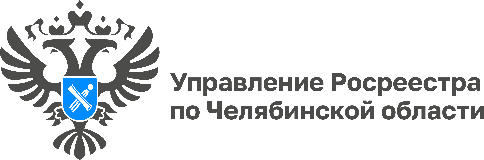 На Южном Урале продолжается работа по обследованию геодезических пунктовУправление Росреестра по Челябинской области продолжает работу по обследованию пунктов государственной геодезической сети, расположенных на территории Южного Урала. За первое полугодие 2023 года был обследован 491 такой пункт. Региональное Управление Росреестра проводит регулярные обследования и проверки для обеспечения сохранности пунктов государственной геодезической сети (ГГС) Челябинской области. Они представляют собой проверку каждого пункта на невредимость и на целостность прилегающей территории, а также проверку нарушений, влияющих на доступность измерений. В результате этих работ определяются пункты, нуждающиеся в ремонте и восстановлении внешнего оформления.За первое полугодие 2023 года было обследовано 380 пунктов ГГС, 81 пункт государственной нивелирной сети (ГНС) и 30 пунктов спутниковой геодезической сети (СГС-1). В текущем году эта работа будет продолжена. Всего же на территории Челябинской области 4 787 пунктов, большая часть составляет пункты ГНС (2 554) и ГГС (2 138), далее СГС-1 (82), меньше всего пунктов государственной гравиметрической сети (7) и высокоточной геодезической сети (6).Отметим, что данная работа обеспечивает возможность выполнения точных геодезических измерений, которые напрямую влияют на определение границ земельных участков.«Государственные геодезические сети являются необходимой основой для реализации госпрограммы «Национальная система пространственных данных», – комментирует начальник отдела геодезии и картографии, землеустройства и мониторинга земель Управления Росреестра по Челябинской области Ирина Ламина. – Они относятся к федеральной собственности, находятся под охраной государства и рассчитаны на длительное их использование. Но, к сожалению, не все южноуральцы понимают назначение и важность сохранения геодезических пунктов, вследствие чего могут уничтожить сами пункты и наружные знаки. Поэтому необходимо помнить, что повреждение или их уничтожение влечет наложение штрафа».Материал подготовлен пресс-службой Росреестра и Роскадастра по Челябинской области